Parafia pw. Trójcy Świętej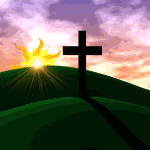 w Dobrzycy Miłosierny Boże, miej w swojej opiece dusze zmarłych, za których się modlimy:Parafia pw. Trójcy Świętejw Dobrzycy Miłosierny Boże, miej w swojej opiece dusze zmarłych, za których się modlimy: